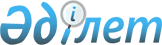 О мерах по рациональному использованию рабочего времени и обеспечению необходимых условий проведения официальной презентацииРаспоряжение Премьер-Министра Республики Казахстан от 6 июня 1998 г. N 104-р

      В целях рационального использования рабочего времени и обеспечения необходимых условий проведения официальной презентации города Астаны - столицы Республики Казахстан: 

      1. Руководителям центральных исполнительных органов, находящихся в городе Астане, установить режим работы сотрудников и транспортное обслуживание торжественных церемоний и мероприятий, посвященных официальной презентации города Астаны - столицы Республики Казахстан. 

      2. Акиму города Астаны на 10 июня 1998 года - день официальной презентации столицы Республики Казахстан - определить особый режим работы организаций, расположенных на территории города Астаны. 



 

      Премьер-Министр 

 
					© 2012. РГП на ПХВ «Институт законодательства и правовой информации Республики Казахстан» Министерства юстиции Республики Казахстан
				